§4700-J.  Licensure; well drillers and pump installersEffective January 1, 1994, a person may not engage in the business of constructing water wells within the State or engage in the installation, replacement or repair of a pump in a water well unless licensed with the commission.  After final adoption of initial rules pursuant to section 4700‑I, subsection 2‑A, a person may not engage in the business of constructing geothermal heat exchange wells or engage in the installation, replacement or repair of a pump in a geothermal heat exchange well unless licensed with the commission.  An applicant for licensure must complete an application form supplied by the commission, successfully complete any examination required by this chapter and pay an annual license fee established by the commission. The person so licensed shall display on each side of the drilling rig or the pump installer vehicle a seal issued by the commission indicating that person's license number and the current year of licensure.  A person licensed under chapter 49 as a master plumber is not required to be licensed with the commission to perform the work of a pump installer.  [PL 2009, c. 652, Pt. A, §45 (AMD).]1.  Contractor. [PL 1993, c. 25, §12 (RP).]SECTION HISTORYPL 1991, c. 455, §B1 (NEW). PL 1993, c. 25, §12 (RPR). PL 2001, c. 209, §B11 (AMD). PL 2009, c. 153, §21 (AMD). PL 2009, c. 652, Pt. A, §45 (AMD). The State of Maine claims a copyright in its codified statutes. If you intend to republish this material, we require that you include the following disclaimer in your publication:All copyrights and other rights to statutory text are reserved by the State of Maine. The text included in this publication reflects changes made through the First Regular and Frist Special Session of the 131st Maine Legislature and is current through November 1, 2023
                    . The text is subject to change without notice. It is a version that has not been officially certified by the Secretary of State. Refer to the Maine Revised Statutes Annotated and supplements for certified text.
                The Office of the Revisor of Statutes also requests that you send us one copy of any statutory publication you may produce. Our goal is not to restrict publishing activity, but to keep track of who is publishing what, to identify any needless duplication and to preserve the State's copyright rights.PLEASE NOTE: The Revisor's Office cannot perform research for or provide legal advice or interpretation of Maine law to the public. If you need legal assistance, please contact a qualified attorney.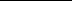 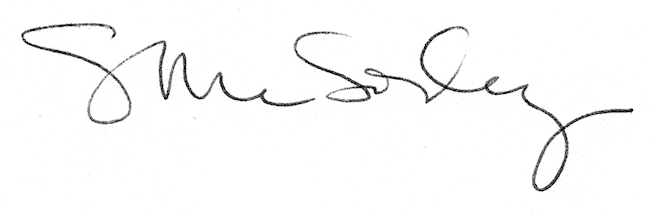 